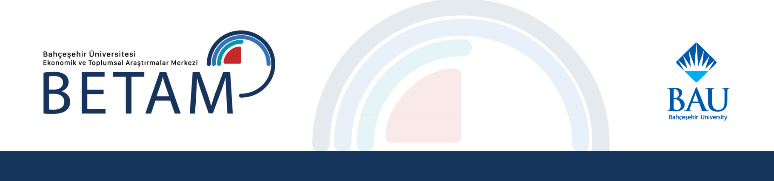 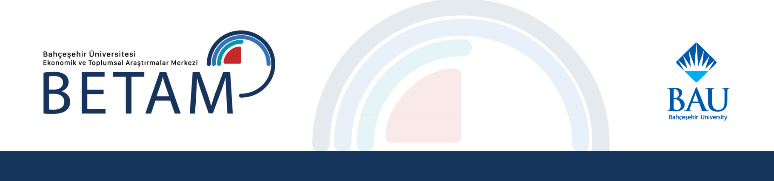 İŞSİZLİKTE TOPLAMDA DÜŞÜŞ MAVİ YAKADA YÜKSEK ARTIŞSeyfettin Gürsel*, Uğurcan Acar**,Mehmet Cem Şahin***Yönetici özetiMevsim etkilerinden arındırılmış verilere göre 2023 yılı birinci çeyrekte istihdamdaki kişi sayısı bir önceki çeyreğe kıyasla 195 binlik artış göstererek 31 milyon 558 bin seviyesine yükselirken işsiz sayısı 62 bin azalmış, sonuçta işgücünde 132 bin artış yaşanmıştır. İstihdam seviyesindeki sınırlı artışa rağmen işsiz seviyesindeki düşüş sonucu işsizlik oranı 0,3 yüzde puan gerileyerek yüzde 9,9’a inmiştir. En son tek haneli çeyreklik işsizlik oranı 2014 yılının ikinci çeyreğinde gerçekleşmişti. Çeyrekten çeyreğe istihdam artışı bu çeyrekte yüzde 0,6’dır. İstihdam artışındaki yavaşlama Betam’ın çeyreklik bazdaki yüzde 0,9’luk büyüme beklentisiyle paraleldir. Mevsim etkilerinden arındırılmış sektörel istihdam verilerine bakıldığında hizmetler sektöründe 198 binlik yükseliş yaşandığı görülmektedir (yüzde 1,1). İnşaat istihdamı 60 bin artarken (yüzde 3,1), sanayi istihdamında artış 51 bin (binde 7) olarak gerçekleşmiştir. Tarım istihdamı ise bir önceki çeyreğe göre 115 bin kişi azalmıştır (yüzde 2,4).Mevsim etkilerinden arındırılmış genç (15-24 yaş arası) işsizlik oranı kadın ve erkek istihdamındaki artışlara rağmen 0,9 yüzde puanlık artışla yüzde 19,9’a yükselmiştir. Genç kadınlardaki işsizlik oranı 2 yüzde puan artarak yüzde 27,6 olarak gerçekleşmiş, böylece genç kadın ve erkek işsizlik oranlarındaki toplumsal cinsiyet farkı 12 yüzde puana yükselmiştir.Mevsim etkilerinden arındırılmamış verilere göre bir önceki çeyreğe kıyasla lise altı ve lise mezunlarında işsizlik oranı artarken (sırasıyla 1,2 ve 0,7 yüzde puan), mesleki veya teknik lise mezunu ve yükseköğretim mezunlarında azalmıştır (sırasıyla 0,2 ve 1,1 yüzde puan). 2023 yılı birinci çeyrekte bir önceki çeyreğe kıyasla uzun süreli işsizlik oranı toplamda 1,6 yüzde puan azalarak yüzde 21,3’e gerilemiştir. Uzun süreli işsizlik oranında kadınlarda marjinal bir azalma (0,2 yüzde puan) söz konusu iken, erkeklerde 2,7 yüzde puan azalma meydana gelmiştir.GirişBetam İşgücü Piyasası Görünümü (İPG) aylık notlarının yanı sıra üç aylık İPG notlarını 2021 Kasım ayından bugüne yayınlıyor. Kısaca hatırlatmak gerekirse, TÜİK Ocak 2021’de her ay yayınladığı işgücü istatistiklerini «üç aylık ortalamalar» yerine «aylık» verilerle yayınlamaya başlamıştı. Ancak aylık veriler eğitim düzeyleri, kayıtlılık, işsizlik süreleri gibi pek çok konuyu kapsam dışı bıraktığı için, TÜİK 2021’den itibaren üç ayda birçok daha geniş kapsama sahip «çeyreklik» istatistikleri de ayrıca yayınlama kararı almıştı. Bir süre sonra da sektör istihdam verilerinin aylık bazda aşırı oynaklık sergilediğini gözlemleyen TÜİK, bu verileri de aylık istatistiklerin kapsamının dışında bırakarak çeyreklik istatistiklere aktardı.Bu gelişmelere paralel olarak Betam da aylık İPG notlarına ek olarak üç ayda bir sektör istihdamları, eğitim düzeyleri itibariyle işsizlik ve uzun süreli işsizlik konularını kapsayan Çeyreklik İPG araştırma notlarını yayınlamaktadır. İşsiz sayısında azalmaMevsim etkilerinden arındırılmış verilere göre istihdamdaki kişi sayısı bir önceki çeyreğe kıyasla 195 binlik artış göstererek 31 milyon 558 bin seviyesine yükselmiştir. Aynı dönemde işsiz sayısı 62 bin kişi azalarak 3 milyon 483 bine gerilemiş, sonuçta işgücü seviyesi 132 bin kişi artarak 35 milyon 40 bine yükselmiştir (Şekil 1, Tablo 1). Çeyrekten çeyreğe istihdam artışı yüzde 0,6’dır. Bir önceki dönemde görülen yüzde 1,6’lık artıştan sonra bu gelişme istihdam artışlarının ivme kaybettiğini göstermektedir. Şekil 1 : Mevsim etkilerinden arındırılmış işgücü göstergeleri (bin kişi)  Kaynak: TÜİK, BetamKadın işsizliğinde sınırlı düşüşMevsim etkilerinden arındırılmış verilere göre 2023 yılı birinci çeyreğinde bir önceki çeyreğe kıyasla manşet işsizlik oranı 0,3 yüzde puanlık azalışla yüzde 9,9 olmuştur. Aynı dönemde kadın istihdamı 31 binlik artış gösterirken kadın işsiz sayısı 4 bin kişi azalmıştır (Tablo 2). Bunun sonucunda kadın işsizlik oranı çeyrekten çeyreğe 0,1 yüzde puanlık azalışla yüzde 13,4’e düşmüştür. Erkek işsizlik oranı ise, erkek istihdamındaki 163 binlik artış ve işsiz sayısındaki 58 binlik düşüş sonucu çeyrekten çeyreğe 0,2 yüzde puan azalarak yüzde 8,2’ye gerilemiştir. İşsizlik oranlarındaki toplumsal cinsiyet farkı 5,1 yüzde puandan 5,2 yüzde puana çıkmıştır. Şekil 2: Mevsim etkilerinden arındırılmış manşet işsizlik oranları (%)Kaynak : TÜİK, Betamİstihdam tarım-dışı sektörlerde arttıMevsim etkilerinden arındırılmış veriler sanayi, inşaat ve hizmet sektörlerinde istihdamın arttığını göstermektedir. Bir önceki başlıkta toplam kadın istihdamında sınırlı artış olduğunu belirtmiştik (31 bin). Bununla beraber, tarım dışı sektörlerde kadın istihdamı 132 bin yükselmiştir. Sanayide kadın istihdamı 44 bin, erkek istihdamı 7 bin kişi artmıştır. Mevsim ve takvim etkilerinden arındırılmış sanayi üretim endeksinin dördüncü çeyrekte ortalama yüzde 2 yükseldiği ortamda sanayi istihdamında yüzde 1,4’lük yükseliş gerçekleşmiştir. Hizmetler sektöründe erkek istihdamı 122 bin yükselirken, kadın istihdamı 77 bir kişi artmış ve toplam istihdam artışı 198 bin kişi olmuştur. Neticede hizmetler sektöründe istihdam 18 milyon 106 bine yükseltmiştir. Çeyrekten çeyreğe tarım istihdamında ise yüzde 2,4’lük bir düşüş yaşanmıştır. Bu dönemde tarımda kadın istihdamı 101 bin, erkek istihdamı ise 14 bin kişi azalmıştır. Şekil 3: Mevsim etkilerinden arındırılmış sektörel istihdam (bin kişi), ToplamKaynak: TÜİK, Betam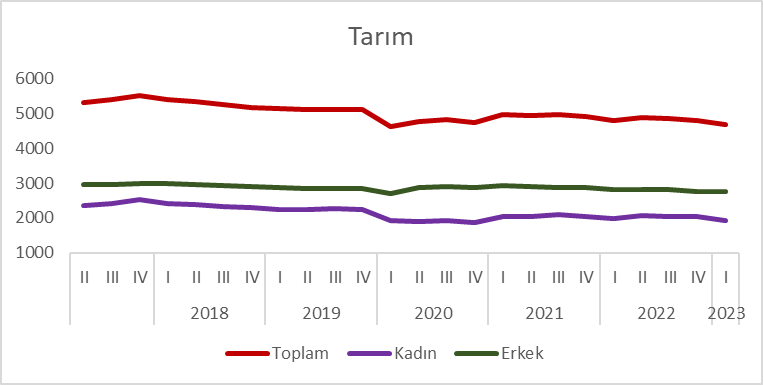 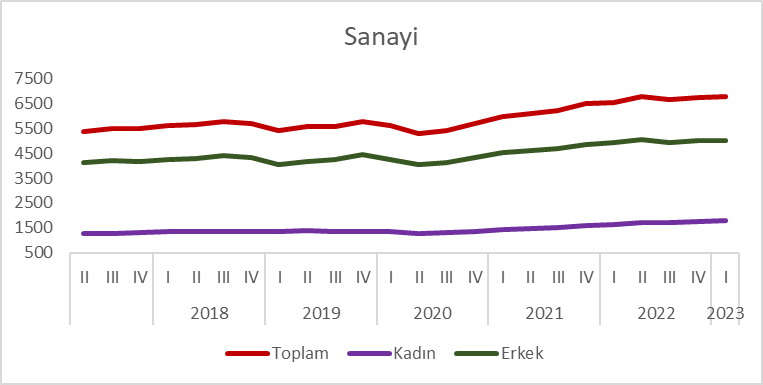 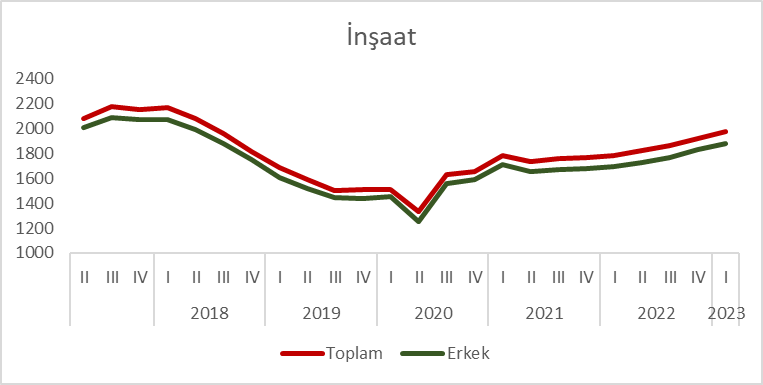 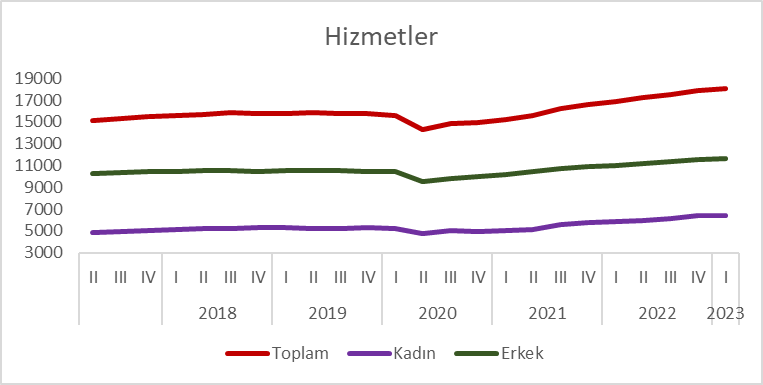 Genç kadın işsizlik oranında yüksek artışMevsim etkilerinden arındırılmış genç (15-24 yaş arası) işgücü göstergeleri genç işsizlik oranının 0,9 yüzde puan artışla yüzde 19,9’a yükseldiğini göstermektedir. Genç işsizlik oranı erkeklerde 0,1 yüzde puan artarken, kadınlarda tam 2 yüzde puan artmıştır (yüzde 25,6’dan yüzde 27,6’ya). Bu dönemde genç istihdam oranı 0,7 yüzde puan azalarak yüzde 36,6 seviyesinde gerçekleşmiştir. Genç istihdamı erkeklerde yüzde 49,3 seviyesinden yüzde 48,3 seviyesine gerilerken, kadınlarda yarım yüzde puanlık düşüşle yüzde 24,2 seviyesine gerilemiştir (Tablo 4).Şekil 4: Mevsim etkilerinden arındırılmış genç Kadın-Erkek işsizlik oranları (15-24 yaş, %) Kaynak: TÜİK, BetamYükseköğretim grubunda kadın işsizlik oranı düştüMevsim etkilerinden arındırılmamış verilere göre bir önceki çeyreğe kıyasla 2023 birinci çeyrekte lise altı ve lise mezunlarında işsizliğin arttığı, diğer gruplarda ise azaldığı görülmektedir. “Yükseköğretim” eğitim grubu işsizlik oranı yüzde 11,5’ten 10,4’e gerilemiştir. Lise altı grubunda işsizlik 1,2 yüzde puan artarak yüzde 9,4; lise grubunda ise 0,7 yüzde puan artarak yüzde 13,3 olmuştur. Mesleki veya teknik lise mezunlarının işsizlik oran ise yüzde 11,5’ten yüzde 11,3’e gerilemiştir (Tablo 5).Şekil 5: Farklı eğitim düzeylerinde işsizlik oranlarıKaynak: TÜİK, Betam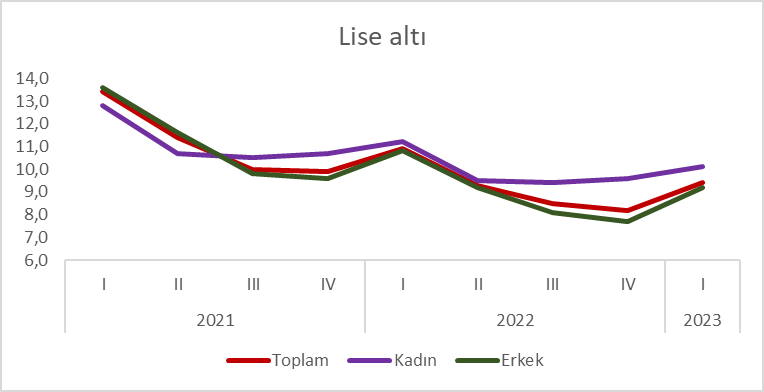 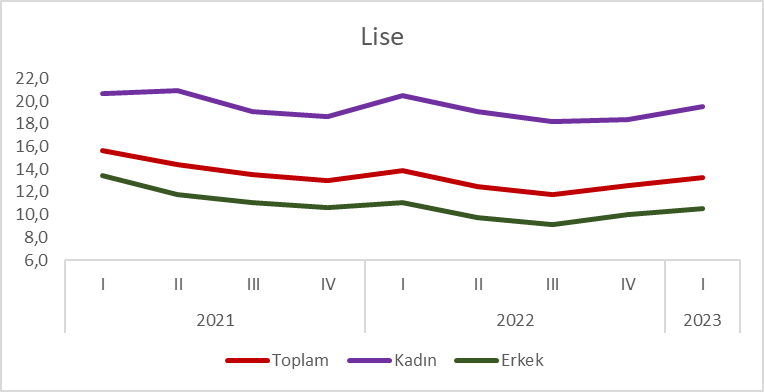 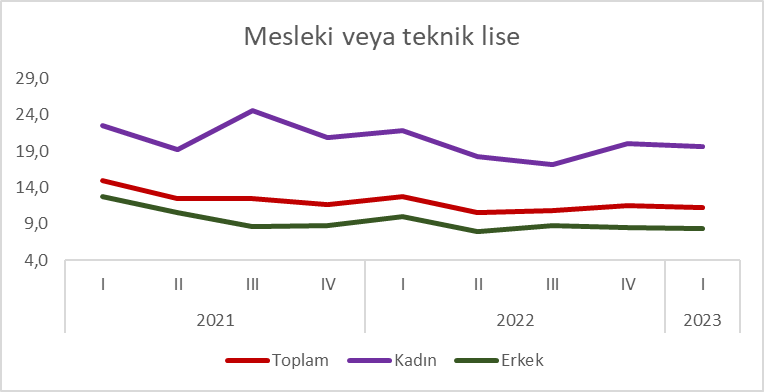 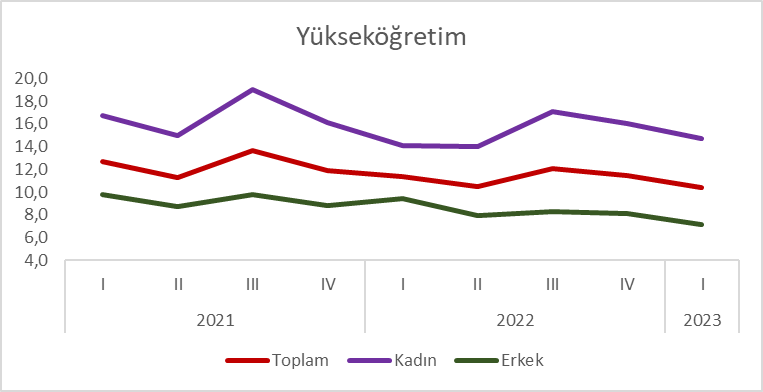 Kadın işsizlik oranı önceki çeyreğe kıyasla “Genel Lise” ve “Lise Altı” grubunda yükselirken, diğer gruplarda düşmüştür. “Yükseköğretim” grubunda kadın işsizlik oranı 1,3 yüzde puanlık düşüşle yüzde 14,7’ye gerilerken, “Genel Lise” mezunlarında 1,1 yüzde puan yükselerek yüzde 19,5 olmuştur. Erkeklerde ise işsizlik oranları yükseköğretim grubunda 1 yüzde puan azalarak yüzde 7,1 olmuştur. Genel lise ve mesleki veya teknik lise gruplarında erkek işsizlik oranı pek fazla değişmezken (sırasıyla yarım puanlık artış ve 0,1 puanlık azalış), “Lise altı” grubunda işsizlik oranı yüzde 7,7’den yüzde 9,2’ye fırlamıştır. Yükseköğretim grubunda işsizlikte toplumsal cinsiyet farkı bu gruptaki kadın işsizlik oranındaki düşüş neticesinde azalarak yüzde 7,6 puana gerilemiştir. Uzun süreli işsizlik oranı düştüUzun süreli işsizlik oranı bir yıl ve daha uzun süreli işsizlerin toplam işsizler içindeki payını vermektedir. 2020 yılı birinci çeyreği itibariyle Covid-19 salgın tedbirleri kapsamında özellikle hizmetler sektöründeki faaliyet kısıtlamaları, firmaların işgücüne olan talebini önemli ölçüde azaltmıştır. Bu durumun sonucunda da hali hazırda işsiz olanların işsiz kaldıkları süre uzamış ve 2021 yılı ikinci çeyrekte bu grubun toplam işsizler içindeki payı en yüksek seviyesine ulaşmıştı (Şekil 6). Faaliyet kısıtlamalarının sona ermesiyle istihdamın hızla artmaya başlaması sonucu uzun süreli işsizlerin toplam işsizler içindeki payı da azalma eğilimine girmiştir. Uzun süreli işsizlik oranının azalmasındaki bir diğer etmen faaliyet kısıtlamaların kalkmasıyla birlikte işgücüne girişlerin artmış olmasıdır; böylelikle 1 yıldan az süreli işsizlerin toplam içindeki payı uzun süreli işsizlere kıyasla daha fazla artmıştır. 2023 yılı birinci çeyrekte bir önceki çeyreğe kıyasla uzun süreli işsizlik oranı toplamda 1,7 yüzde puan düşerek yüzde 21,3’e gerilemiştir. Mevsim etkilerinden arındırılmamış verilere göre uzun süreli işsiz sayısı bu çeyrekte 45 bin kişi azalarak 765 bin kişi olmuştur. Azalışın 35 bini erkeklerden kaynaklanmıştır. Önceki çeyrekte yüzde 19,2 olan uzun süreli erkek işsizlik oranı yüzde 16,5’e düşmüştür. Uzun süreli kadın işsizlik oranın da ise yüzde 27,4’ten yüzde 27,2’ye çok sınırlı bir düşüş yaşanmıştır. Şekil 7: Uzun süreli işsizlik oranları (Kadın, Erkek, Toplam) (%)Kaynak: TÜİK, BetamTablo 1: Mevsim etkilerinden arındırılmış temel işgücü göstergeleriKaynak: TÜİK, BetamTablo 2: Mevsim etkilerinden arındırılmış cinsiyet ayrımında işgücü göstergeleri Kaynak: TÜİK, BetamTablo 3: Mevsim etkilerinden arındırılmış kadın ve erkek sektörel istihdam (Bin kişi)Kaynak: TÜİK, BetamTablo 4: Mevsim etkilerinden arındırılmış 15-24 yaş grubu istihdam ve işsizlik oranları Kaynak: TÜİK, BetamTablo 5: Eğitim ve Cinsiyet Kırılımında İşsizlik OranlarıKaynak: Tüik, BetamTablo 6: Uzun süreli işsizlik oranları (Toplam, Kadın, Erkek) (%)Kaynak: Tüik, Betamİşgücüİstihdamİşsizİşsizlik Oranı2017I3109327388370611,92017II3136627853351311,22017III3166628346332010,52017IV3186628650321610,12018I318782871231659,92018II3213528755338010,52018III3243228816361611,12018IV3235428412394212,22019I3246527999446513,82019II3254028071446913,72019III3249427939455414,02019IV3251528167434913,42020I3137927352402712,82020II2973825689404813,62020III3084026752408813,32020IV3104227046399612,92021I3202727902412512,92021II3236528332403312,52021III3297029161380911,62021IV3346829776369311,02022I3372229995372711,12022II3436730679368910,72022III3428930873341610,02022IV3490831363354510,22023I350403155834839,9Toplam istihdamToplam işsizİşsizlik oranı, genelKadın istihdamKadın işsizİşsizlik oranı, kadınErkek istihdamErkek işsizİşsizlik oranı, erkek2017I27388370611,98517143414,418870227210,72017II27853351311,28543145114,51931020619,62017III28346332010,58735140513,91961119148,92017IV28650321610,18988134013,01966218778,72018I2871231659,99006134813,01970618178,42018II28755338010,59036141413,51972019669,12018III28816361611,19034146814,01978221489,82018IV28412394212,28994150514,319419243711,12019I27999446513,88957174516,319043272012,52019II28071446913,78959175816,419112271112,42019III27939455414,08907176316,519032279212,82019IV28167434913,48943172416,219224262512,02020I27352402712,88536151315,118816251411,82020II25689404813,68006137014,617684267913,22020III26752408813,38379147815,018373261012,42020IV27046399612,98254139914,518792259712,12021I27902412512,98618155615,319284256911,82021II28332403312,58771154014,919561249411,32021III29161380911,69253156814,519908224010,12021IV29776369311,09476153013,92030021639,62022I29995372711,19540152413,82045522039,72022II30679368910,79860159313,92081920969,12022III30873341610,010005146712,82086819498,52022IV31363354510,210236159513,52112819508,42023I3155834839,910267159113,42129118928,2ERKEKERKEKERKEKERKEKERKEKKADINKADINKADINKADINKADINToplamTarımSanayiİnşaatHizmetlerToplamTarımSanayiİnşaatHizmetler2017I18870294439641944100188517243912588347372017II19310294841102003102518543235712667948412017III19611296841892085103698735242212888549402017IV19662298441632069104468988251813268450612018I19706297742352072104239006240713679451382018II19720295342791989104999036238013689051982018III19782292144181877105669034232713658252592018IV19419288743251747104598994228513686552742019I19043287040421602105288957225213508052752019II19112284941671520105778959224713837052602019III19032284642271441105198907225513485752482019IV19224285444351440104958943225113346552932020I18816270642471451104118536191213566052092020II1768428684036125195288006189312647947712020III1837328934109155698158379192913007350782020IV18792286843111588100258254186813596649612021I19284291945151711101398618203314407450722021II19561288746001650104248771204114788351692021III19908287446811666106879253208915209255532021IV20300287348621676108889476203316099057442022I20455282549071695110289540197216328458512022II20819282450551727112129860206017149459922022III208682804493617661136210005203416959561812022IV211282766499618291153610236203817388863712023I21291275250031878116581026719371782996448İstihdam Oranıİstihdam Oranıİstihdam Oranıİşsizlik Oranıİşsizlik Oranıİşsizlik Oranı ToplamKadın ErkekToplamKadınErkek2017I33,722,644,521,826,519,22017II34,223,145,121,026,318,12017III34,623,245,620,125,517,22017IV35,223,946,218,824,015,92018I35,323,746,518,323,615,52018II35,523,846,819,124,216,32018III35,824,047,320,124,617,72018IV34,523,145,522,827,320,32019I33,723,743,325,429,622,92019II33,723,743,524,928,822,72019III32,522,042,726,031,423,02019IV32,221,642,424,830,821,42020I31,221,640,623,627,121,72020II29,018,439,224,529,522,02020III29,519,139,525,131,122,02020IV29,719,339,625,230,022,82021I30,719,841,125,331,622,02021II32,021,342,223,227,620,92021III32,621,643,121,628,218,02021IV33,422,244,221,127,617,62022I33,621,745,120,626,117,72022II34,922,946,319,825,416,82022III35,423,247,118,824,615,72022IV37,324,749,319,025,615,52023I36,624,248,319,927,615,6ToplamToplamToplamToplamToplamToplamToplamToplamToplamToplamToplamToplamLise altıLiseMesleki veya teknik liseYükseköğretim2021I13,415,614,912,72021II11,414,412,511,32021III10,013,512,513,72021IV9,913,011,711,92022I10,913,912,811,42022II9,312,510,510,52022III8,511,810,912,12022IV8,212,611,511,52023I9,413,311,310,4ErkekErkekErkekErkekErkekErkekErkekErkekErkekErkekErkekErkekLise altıLiseMesleki veya teknik liseYükseköğretim2021I13,613,412,89,82021II11,611,810,58,72021III9,811,18,69,82021IV9,610,68,88,82022I10,811,110,09,42022II9,29,77,97,92022III8,19,18,88,32022IV7,710,08,58,12023I9,210,58,47,1KadınKadınKadınKadınKadınKadınKadınKadınKadınKadınKadınKadınLise altıLiseMesleki veya teknik liseYükseköğretim2021I12,820,722,516,72021II10,720,919,215,02021III10,519,124,619,02021IV10,718,620,916,12022I11,220,521,814,12022II9,519,118,214,02022III9,418,217,217,12022IV9,618,420,016,02023I10,119,519,614,7ToplamKadınErkek2021I29,336,525,12021II34,641,930,22021III31,736,528,02021IV28,535,623,42022I24,433,118,82022II24,531,619,42022III24,428,321,22022IV22,927,419,22023I21,327,216,5